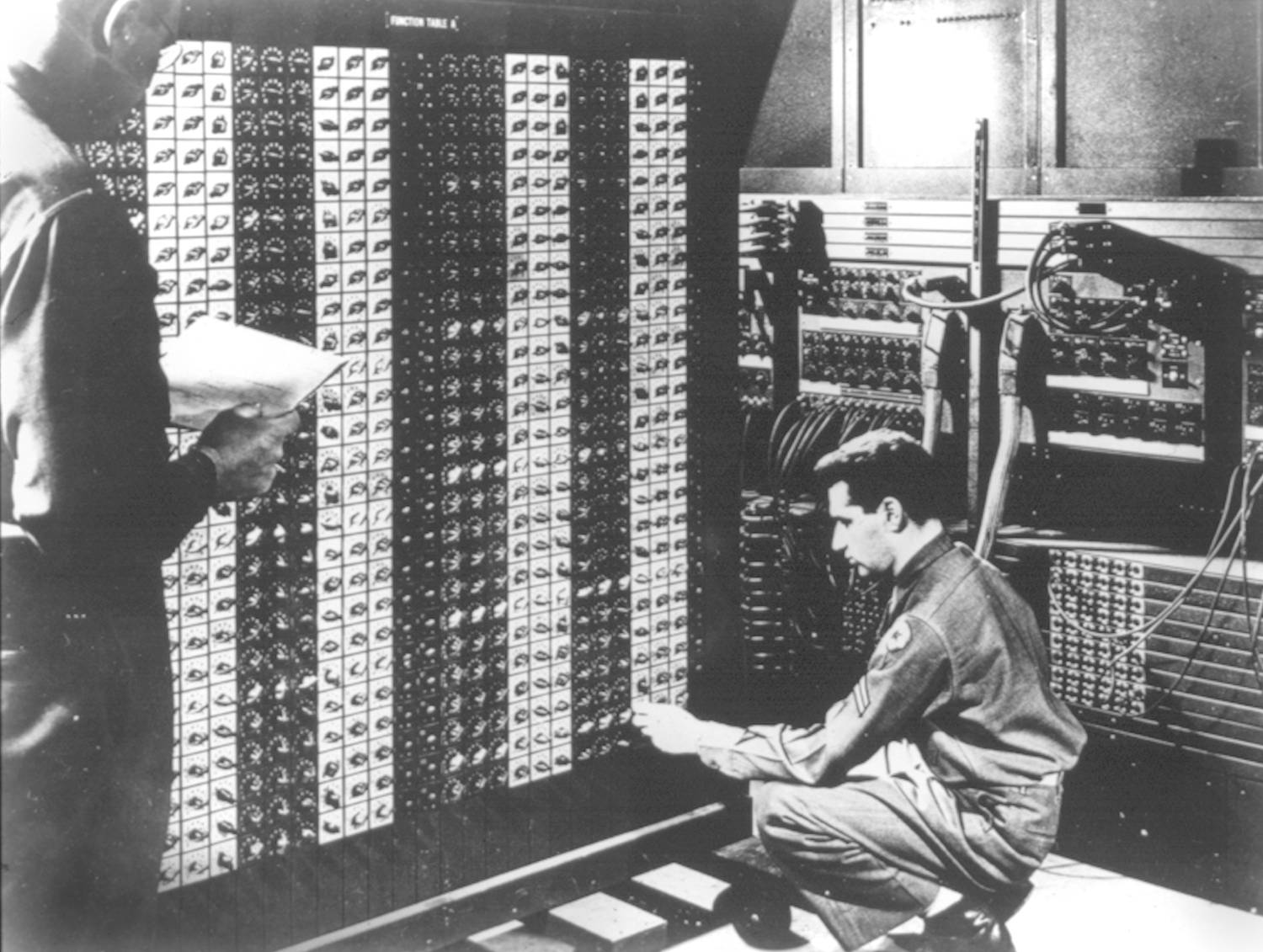 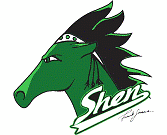 Inheritance is an amazing tool.It allows one class to inherit the properties of another class
Consider the problem posed in Big Java on page 435.A Bank offers two different types of accounts;A checking account has no interest, gives you a small number of free transactions per month and charges a transaction fee for each additional transactionA savings account earns interest that compounds monthly (we will compound using the balance on the last day of the month), no need to keep track of transactionsHere is a picture of the design from our textSome observations regarding java inheritanceAll java classes extend Object implicitlyAll methods except constructors are inheritedObjects are created from the inside outClasses higher on the hierarchy are known asparent, super or baseClasses lower on the hierarchy are known as child, sub or derivedChildren cannot directly access parents privates so they must also use accessor and mutator methodsConstructors in child classes can call parent constructors pass in essential parameters with the command superMUST BE THE FIRST COMMAND INSIDE THE CONSTRUCTOR!!!!!!!!!!!!!!!!!!!!!!Let’s look at the variables and methods in some objects that are created;public class Tester{	public static void main(String[] args) {		BankAccount b1 = new BankAccount(5000);		//You create a checking account with an initial balance of 2000 called c1		CheckingAccount c1 = new CheckingAccount(2000);		//You create a savings account with an initial balance of 1000 called s1		SavingsAccount s1 = new SavingsAccount(1000);}//Lets draw the different “parts” of these objectsA sub class usually follows the is a relationshipWhen extending an existing class, 3 possibilities exist for defining your methods1. inherit: by default, you get all the goodies2. add your own new methods.3. over-ride or redefine existing methods (toString)Only 2 possibilities exist for instance variables (also called  fields                                                       )inheritadd new variables (example turn variable from TicFrame)If you have an over-ridden method, the way to call a parent method is super.methodName()super.toString();//Create an instance of the BankAccount classBankAccount billG = new BankAccount();//Deposit some moneybillG.deposit(1e6);//Withdraw some moneybillG.withdraw(10);//Get the balanceSystem.out.println(billG.getBalance());//Create an instance of the Checking account with an initial deposit of $500CheckingAccount ayoub$ = new CheckingAccount(500);//Withdraw $ 3 times ayoub$.withdraw(50);ayoub$.withdraw(50);ayoub$.withdraw(50);//call the deduct fees method
ayoub$.deductFees();//Get the balanceSystem.out.println(ayoub$.getBalance());